WARNING!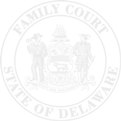 This form may only be used in Protection from Abuse cases.The Family Court of the State of In and For  New Castle County   Kent County   Sussex CountyAFFIDAVIT FOR EMERGENCY EXPEDITED HEARING					Protection From AbuseFile NumberPetition NumberPetitionerRespondentName:Name:1.)  I, the undersigned affiant, being duly sworn according to law, do hereby attest to the truth of the allegations made in the underlying petition.  I request an emergency expedited hearing be scheduled on this matter within fifteen (15) days pursuant to 10 Delaware Code §1043(c).1.)  I, the undersigned affiant, being duly sworn according to law, do hereby attest to the truth of the allegations made in the underlying petition.  I request an emergency expedited hearing be scheduled on this matter within fifteen (15) days pursuant to 10 Delaware Code §1043(c).2.)  I understand that if an expedited hearing is scheduled, the Respondent will be served with a copy of my Petition for Protection From Abuse, a copy of this Affidavit for Emergency Expedited Hearing and notice of the hearing date. 2.)  I understand that if an expedited hearing is scheduled, the Respondent will be served with a copy of my Petition for Protection From Abuse, a copy of this Affidavit for Emergency Expedited Hearing and notice of the hearing date. 3.)  I further attest that unless relief is granted on an expedited basis, the following immediate and   irreparable harm will result:3.)  I further attest that unless relief is granted on an expedited basis, the following immediate and   irreparable harm will result:4.)  I understand that I have the option of filing for an emergency ex parte order and that, if I chose to do so,       I would have a hearing today.4.)  I understand that I have the option of filing for an emergency ex parte order and that, if I chose to do so,       I would have a hearing today.Affiant/PetitionerAffiant/PetitionerAffiant/PetitionerAffiant/PetitionerAffiant/PetitionerAffiant/PetitionerAffiant/PetitionerAffiant/PetitionerSworn to and subscribed before me thisday of , Clerk of Court/ Notary PublicClerk of Court/ Notary PublicClerk of Court/ Notary PublicClerk of Court/ Notary PublicDateDateThe Court has reviewed the Petitioner’s application and, if necessary, has questioned the Petitioner under oath.  Petitioner’s application is hereby:The Court has reviewed the Petitioner’s application and, if necessary, has questioned the Petitioner under oath.  Petitioner’s application is hereby:The Court has reviewed the Petitioner’s application and, if necessary, has questioned the Petitioner under oath.  Petitioner’s application is hereby:The Court has reviewed the Petitioner’s application and, if necessary, has questioned the Petitioner under oath.  Petitioner’s application is hereby:The Court has reviewed the Petitioner’s application and, if necessary, has questioned the Petitioner under oath.  Petitioner’s application is hereby:The Court has reviewed the Petitioner’s application and, if necessary, has questioned the Petitioner under oath.  Petitioner’s application is hereby:The Court has reviewed the Petitioner’s application and, if necessary, has questioned the Petitioner under oath.  Petitioner’s application is hereby:Approved.  Return to case processing for notification to the parties of a hearing beforeApproved.  Return to case processing for notification to the parties of a hearing beforeApproved.  Return to case processing for notification to the parties of a hearing beforeApproved.  Return to case processing for notification to the parties of a hearing beforeApproved.  Return to case processing for notification to the parties of a hearing beforeaton Disapproved.  The file shall be returned to civil case processing to follow normal schedulingDisapproved.  The file shall be returned to civil case processing to follow normal schedulingDisapproved.  The file shall be returned to civil case processing to follow normal schedulingDisapproved.  The file shall be returned to civil case processing to follow normal schedulingDisapproved.  The file shall be returned to civil case processing to follow normal schedulingSo Ordered this Date:Commissioner/Judge      